1. Zabawa słowna „Coś na ł (lub z ł)”. Dzieci podają słowa rozpoczynające na ł. Po wyczerpaniu pomysłów próbują podawać słowa zawierające ł (w śródgłosie lub wygłosie). Dla ułatwienia Rodzic może rozpocząć zabawę.2. Wykonanie ćwiczenia – kolorowanie lub wyklejanie, np. kawałkami bibuły, szablonu litery, rysowanie litery palcem na kartce i w powietrzu.3. Układanie kształtu litery Ł z guzików lub fasolek.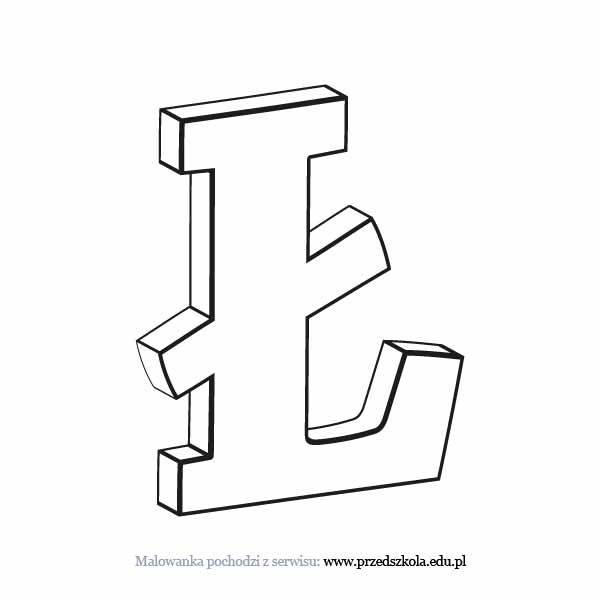 